Samtykkeerklæringer for elever som får opplæringstilbud ved Hollenderhaugen skolesenterOm samtykkeerklæringen og hvordan den kan trekkes tilbakeÅ gi et samtykke er frivillig, og du kan når som helst endre eller trekke tilbake samtykket ditt. Hvis du har spørsmål, vil endre eller trekke tilbake samtykket, kontakter du avdelingsleder ved Hollenderhaugen skolesenter, Rune Nicolai Jensen. Mobilnr: 47261223Hvis Hollenderhaugen skolesenter ønsker andre tilganger enn de du gir i dette skjemaet, må skolesenteret be om nye samtykker fra deg.Rett til å vite hva som lagresDu har rett til å vite hvilken informasjon som lagres og hvem som har tilgang. Dette beskrives i Personvernforordningen (GDPR) artikkel 13. og 14. Du har rett til å få korrigere feilaktige opplysninger, samt få slettet opplysninger i enkelte tilfeller, som beskrevet i GDPR artikkel 16. og 17. Vi lagrer relevante dokumenter som omhandler opplæringstilbudet i et elektronisk arkiv. Dette er dokumenter som sendes deg, og du kan i ettertid be om innsyn. Hvis du ønsker innsyn i, eller retting eller sletting av, dine opplysninger, kan du kreve dette ved å kontakte rektor ved Hollenderhaugen skolesenter som er behandlingsansvarlig for opplysningene.Hvor lenge lagres personopplysningeneSamtykkeerklæringen fylles ut og blir lagt i elevmappen der den oppbevares så lenge lovverket krever det. Personopplysningene som er hentet, gitt, brukt og lagret, blir oppbevart etter gjeldende lovverk.Samtykkeerklæringens strukturDenne samtykkeerklæringen inneholder flere områder: Deling av informasjon side 2Bruk av bilder side 3Bruk av transportmidler side 3Du kan velge å samtykke til alt, noe eller ingenting. Hvert tema blir beskrevet i sin egen tekstboks, og du krysser av på hva du ønsker å samtykke til.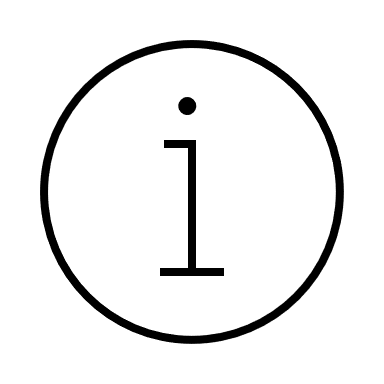 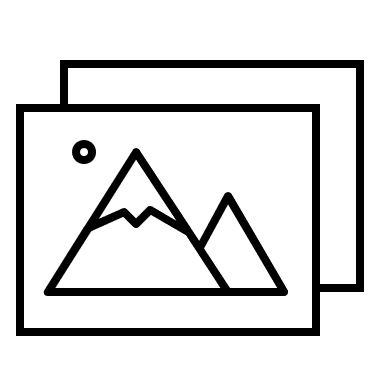 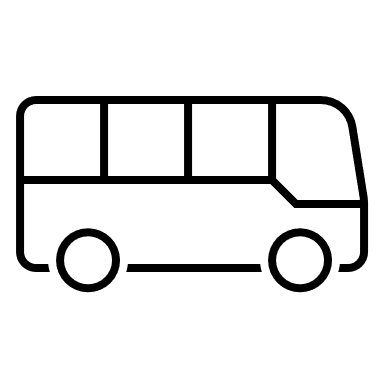 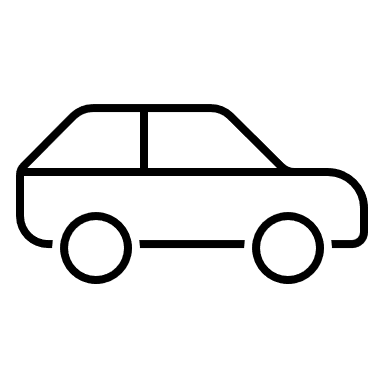 Navn på eleven dette samtykke gjelder: __________________________________Elevens fødselsnummer: ______________________________________________Adresse til eleven: ____________________________________________________Navn på elevens hjemskole og klassetrinn: ________________________________Navn/tlf på kontaktlærer: _______________________________________________Navn/tlf på daglige omsorgsperson/er som skolen skal ha kontakt med: _________________________________________________________________Kryss av for mottagere av skolerapport fra Hollenderhaugen skolesenter:Mor		 Far		 Andre foresatte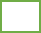 Navn og adresse til mor/far/foresatte:_________________________________________________________________________________________________________________________________________________________________________________________________________Dette dokumentet har fire sider totalt. Dersom ikke alle fire sidene følger med når dokumentet signeres, er signaturen ugyldig. Med mindre annet er angitt, er samtykkeerklæringen gjeldende fra den er signert av foresatte/ungdom og frem til fullført opplæringstilbud ved Hollenderhaugen skolesenter, og en mnd. etter avslutningsdato. Hvis du ønsker å begrense samtykke kan du tidsbegrense det her: ___________________Det er gitt samtykke til de avkryssede punktene i erklæringene på side 2 og 3 Dato: _____    Ungdom over 15 år ___________________________________________Hvis barn/ungdom er under 15 år kreves foresattes godkjenningDersom barnevernet er foresatt, undertegnes det med personlig navn og navn på kommunalbarneverntjeneste en representerer.Dato: _______   Foresatt: _________________________________________Dato: _______   Foresatt: _________________________________________